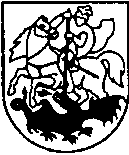 PRIENŲ RAJONO SAVIVALDYBĖS administracijosstatybos ir ekonominės plėtros skyriusBiudžetinė įstaiga, Laisvės a. 12, LT-59126 Prienai,tel. (8 319) 61 120, el. p. statyba@prienai.lt. Duomenys kaupiami ir saugomi Juridinių asmenų registre, kodas 288742590______________________________________________________________________________Prienų rajono savivaldybės tarybaiSPRENDIMO „DĖL PRIENŲ RAJONO SAVIVALDYBEI NUOSAVYBĖS TEISE PRIKLAUSANČIO NEKILNOJAMOJO IR ILGALAIKIO MATERIALIOJO TURTO PERDAVIMO VALDYTI IR NAUDOTI PANAUDOS TEISE KAUNO AEROKLUBUI“ PROJEKTO aiškinamasis Raštas2022-03-17Sprendimo projekto tikslai ir uždaviniai: Perduoti Prienų rajono savivaldybei nuosavybės teise priklausantį nekilnojamąjį ir ilgalaikį materialųjį turtą Kauno aeroklubui valdyti ir naudoti panaudos teise.Siūlomos teisinio reguliavimo nuostatos:Sprendimo projektas parengtas vadovaujantis Lietuvos Respublikos vietos savivaldos įstatymo 16 straipsnio 2 dalies 26 punktu, kuris reglamentuoja, kad išimtinė savivaldybės tarybos kompetencija sprendimų dėl disponavimo savivaldybei nuosavybės teise priklausančiu turtu priėmimas; 48 straipsnio 2 dalimi, kuri reglamentuoja, kad savivaldybei nuosavybės teise priklausančio turto savininko funkcijas, susijusias su savivaldybei nuosavybės teise priklausančiu turtu, remdamasi įstatymais įgyvendina savivaldybės taryba; Lietuvos Respublikos valstybės ir savivaldybių turto valdymo, naudojimo ir disponavimo juo įstatymo 14 straipsnio 1 dalies 3 punktu, kuris nustato, kad savivaldybių turtas, išskyrus centralizuotai valdyti perduotą valstybės nekilnojamąjį turtą, gali būti perduodamas panaudos pagrindais laikinai neatlygintinai valdyti ir naudotis asociacijoms; 2 dalies 8 punktu, kuris nustato, kad savivaldybių turtas panaudos pagrindais laikinai neatlygintinai valdyti ir naudotis gali būti perduodamas asociacijoms tenkinti žmonių fizinio aktyvumo poreikius per kūno kultūros ir sporto veiklos skatinimą (akrobatinio skraidymo ir aviacijos sporto vystymas, pilotų ir kitų licencijuotų aviacijos specialistų ruošimas; aviacijos sporto ir aviacinio turizmo populiarinimas); 3 dalimi, kuri nustato, kad asociacijoms turtas perduodamas tuomet, jeigu jos panaudos subjektas pagrindžia, kad prašomas panaudos pagrindais suteikti turtas reikalingas jo vykdomai veiklai, dėl kurios turtas galėtų būti perduotas, ir jo naudojimo paskirtis atitinka šio subjekto steigimo dokumentuose nustatytus veiklos sritis ir tikslus bei Vyriausybės nustatyta tvarka yra įvertintas poveikis konkurencijai ir atitiktis valstybės pagalbos reikalavimams; Prienų rajono savivaldybės turto valdymo, naudojimo ir disponavimo juo tvarkos aprašo, patvirtinto Prienų rajono savivaldybės tarybos 2021 m. balandžio 29 d. sprendimu Nr. T3-115 „Dėl Prienų rajono savivaldybės turto valdymo, naudojimo ir disponavimo juo tvarkos aprašo patvirtinimo“, 26.3 papunkčiu, kuris nustato, kad savivaldybės turtas gali būti perduodamas panaudos pagrindais laikinai neatlygintinai valdyti ir naudotis asociacijoms; 27.8 papunkčiu, kuris nustato, kad savivaldybės turtas panaudos pagrindais laikinai neatlygintinai valdyti ir naudotis gali būti perduodamas asociacijoms, kurių pagrindinis veiklos tikslas tenkinti žmonių fizinio aktyvumo poreikius per kūno kultūros ir sporto veiklos skatinimą (akrobatinio skraidymo ir aviacijos sporto vystymas, pilotų ir kitų licencijuotų aviacijos specialistų ruošimas; aviacijos sporto ir aviacinio turizmo populiarinimas); 30.1.1 papunkčiu, kuris nustato, kad dėl nekilnojamojo turto perdavimo sprendimą priima savivaldybės taryba; 35.2 papunkčiu, kuris reglamentuoja panaudos terminą.Laukiami rezultatai:Lietuvos Respublikos Vyriausybė 2021 m. balandžio 7 d. nutarimu Nr. 222 Prienų rajono savivaldybės nuosavybėn perdavė nekilnojamąjį, ilgalaikį ir trumpalaikį materialųjį turtą, esantį Pociūnų k., Prienų sen., Prienų r. sav. Įvertinę ir išanalizavę į Lietuvos Respublikos Vyriausybės kovo mėnesį priimtą nutarimą „Dėl nekilnojamojo turto perdavimo asociacijai Vilniaus aeroklubui“, siūlome Prienų rajono savivaldybei nuosavybės teise priklausantį nekilnojamąjį ir ilgalaikį materialųjį turtą Kauno aeroklubui perduoti valdyti ir naudoti panaudos teise.Priėmus sprendimo projektą būtų išsaugota galimybė ir toliau klubui vykdyti akrobatinio skraidymo ir aviacinę veiklą; skatinti pilotų ir kitų aviacijos specialistų ruošimą, sietiną su užimtumu arba socialine integracija per vaikų ir suaugusiųjų neformalųjį švietimą; populiarinti aviacinį sportą ir aviacinį turizmą, tenkinti bendruomenės fizinio aktyvumo poreikius. Taip pat būtų užtikrinta Prienų rajono savivaldybei nuosavybės teise priklausančio turto priežiūra, apsauga ir naudojimas.Projektas su Lietuvos Respublikos konkurencijos tarnyba nederintas, nes Poveikio konkurencijai ir atitikties valstybės pagalbos reikalavimams vertinimo klausimyno I dalies 1 ir 2 klausimus buvo atsakyta „ne“.Lėšų poreikis ir šaltiniai:Šiam sprendimui įgyvendinti papildomos lėšos nereikalingos.Kiti sprendimui priimti reikalingi pagrindimai, skaičiavimai ar paaiškinimai:Nėra.Lyginamasis variantas: Nepridedamas. PRIDEDAMA. Poveikio konkurencijai ir atitikties valstybės pagalbos reikalavimams vertinimo klausimynas, 2 lapai.Skyriaus vedėjas		Tomas ŽvirblysDžiuljeta Čepeliauskienė, tel. (8 319) 61 173, el. p. dziuljeta.cepeliauskiene@prienai.lt 